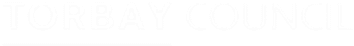 ALFI ScoreDescription of Graduated ApproachKey indicators re SEND needs of the childWhat have you got in place?What’s working?What do you hope to achieve?What difference will the funding make? No ALFI awarded. Needs met through ordinary available provisionLack of evidence of need & support – ie additional and different support is not at a targeted level and/or needs are not significant. Graduated approach is within the universal level of support ie differentiation of play and provision, making reasonable adjustments in favour of the child with SEND.Individual child’s learning and development is within age related expectationsQuality First Provision: Supporting transitions ie parent/carer meetings to capture level of need; Offering a total communication environment ie visual timetables, Makaton signs re routines and prompts, object cues,Needs met through ordinary available provisionLack of evidence of need & support – ie additional and different support is not at a targeted level and/or needs are not significant. Graduated approach is within the universal level of support ie differentiation of play and provision, making reasonable adjustments in favour of the child with SEND.Individual child’s learning and development is within age related expectationsQuality First Provision: Supporting transitions ie parent/carer meetings to capture level of need; Offering a total communication environment ie visual timetables, Makaton signs re routines and prompts, object cues,Needs met through ordinary available provisionLack of evidence of need & support – ie additional and different support is not at a targeted level and/or needs are not significant. Graduated approach is within the universal level of support ie differentiation of play and provision, making reasonable adjustments in favour of the child with SEND.Individual child’s learning and development is within age related expectationsQuality First Provision: Supporting transitions ie parent/carer meetings to capture level of need; Offering a total communication environment ie visual timetables, Makaton signs re routines and prompts, object cues,1The Early Years Setting make reasonable adjustments at a targeted ‘SEND Support’ level:Make additional assessments to clarify areas of concern and levels of development.Provide flexible routines and adaptations of the environment Identify ‘next steps’ creating an ILDP with SMART targetsCreate an emotional regulation plan in collaboration with the parents/carersHold an ILDP review meeting, including parents/carers, to reset targets, monitor progress and to give appropriate ideas to do at home.  Attend appropriate training to meet the child’s needsMake referrals to appropriate professionals Adults need to support individual children to engage and participate in group play activities through modelling and prompting.Emerging communication skills with the support of augmentative or alternative communication (AAC)Significant dysregulation with challenging emotional responses leading to an personal emotional regulation planNeeding adult support to navigate transitions between home/setting, activities, parts of the day & unexpected changes to routinesDeveloping toileting skills delayed compared to their peers Needing some support at snack/meal times No awareness of risky situations (PICA, climbing, flight risk etc) Some sensory differences – poor tolerance of proximity of peers; environmental triggers (noise, visual distractions, smells, textures etc); Need for regular physical activity to support attention skills, social skills & regulationALFI Description of Graduated Approach Key Indicators re SEND needs of the child What have you got in place?What’s working?What do you hope to achieve?What difference will the funding make? 2The Early Years setting provide targeted support in conjunction with advice from outside agencies.  Use small step assessments to monitor learning and development Identify ‘next steps’ creating an ILDP/Emotional Regulation Plan with SMART targetsCreate an emotional regulation plan in collaboration with the parents/carersHold an ILDP review meeting, including parents/carers, to reset targets, monitor progress and to give appropriate ideas to do at homeProvide flexible routines and adaptation of the environment Administer medical intervention Health Care Plan in Place Individualise self-care Seek advice from other agencies with the parents/carers involvement (health visitor, Family Hub support, speech and language therapy, EYATs, Early Help)Liaise with Portage Home Visiting services as appropriate Support parents/carers to  attend Small Step groups and/or training sessions Training needs of the staff are met Work with the educational psychology service with the aim of supporting the parent/carer with the child’s needs as appropriate Prepare for transition collaboratively with the parent/carer, for the child’s move into primary school  Adults need to provide a supported individualised learning experience for the child throughout the sessionAdults need to provide clear individualised communication prompts throughout the sessionA child with a registered Visual Impairment or Hearing Impairment need and receiving specialist support A child with a Physical DisabilityPreverbal – vocalising Using body language and facial expression to express needs Frequent high-level dysregulation leading to challenging emotional responsesNeeding adult support to navigate transitions between home/setting, activities, parts of the day & unexpected changes to routinesIncontinent and needing adult support re following through selfcare routinesNeeding support with eating and drinking routines No awareness of risky situations (PICA, climbing, flight risk etc) Significant sensory differences – poor tolerance of proximity of peers; environmental triggers (noise, visual distractions, smells, textures etc); Very active, impulsive behaviours,ALFI Description of Graduated Approach Key Indicators re SEND needs of the child What have you got in place?What’s working?What do you hope to achieve?What difference will the funding make? 3EHCP in placeMultiagency ILDP review meetings are held to coordinate the planned support alongside the parents/carersSpecific training needs of the staff are metSetting staff may need to organise and contribute to the six month review of the EHC plan. Prepare for transition collaboratively with the parent/carer, for the child’s move into primary school  Individual SEND needs identified in EHCP